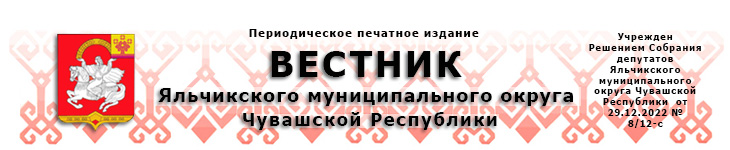 20.03.2024                                                                                                          № 10Об организации отдыха детейи их оздоровления в Яльчикском муниципальном округе Чувашской Республики  В соответствии с Федеральным законом Российской Федерации  от 06.10.2003 № 131 ФЗ «Об общих принципах организации местного самоуправления в Российской Федерации», постановлением Кабинета Министров Чувашской Республики от 02.03.2012 № 70 «Об организации отдыха детей, их оздоровления и занятости в Чувашской Республике» администрация Яльчикского муниципального округа Чувашской Республики постановляет: 1. Определить отдел образования и молодежной политики администрации Яльчикского муниципального округа Чувашской Республики ответственным за организацию и проведение отдыха детей, их оздоровления и занятости в Яльчикском муниципальном округе Чувашской Республики.  	2.  Установить:    - путевки в организации отдыха детей и их оздоровления сезонного или круглогодичного действия со сроком пребывания 21 день в размере 20028 рублей;                                                                                         - путевки в детские специализированные (профильные) лагеря на базе организаций отдыха детей и их оздоровления сезонного или круглогодичного действия со сроком пребывания от 7 до 21 дня из расчета до 1050  рублей на одного ребенка в сутки;   - среднюю стоимость в лагерях с дневным пребыванием детей в размере 123 рубля в день на одного ребенка;   - среднюю стоимость с круглосуточным пребыванием детей  в размере 384 рублей.  3. Утвердить:    - Порядок организации отдыха детей и их оздоровления в Яльчикском  муниципальном округе Чувашской Республики  (приложение № 1);    - Состав муниципальной межведомственной комиссии по организации отдыха детей и их оздоровления в Яльчикском муниципальном округе Чувашской Республики (приложение № 2);    - Порядок работы муниципальной межведомственной приемочной комиссии по организации отдыха детей и их оздоровления в Яльчикском муниципальном округе Чувашской Республики (приложение № 3);        - Состав муниципальной межведомственной приемочной комиссии по организации отдыха детей и их оздоровления в Яльчикском муниципальном округе Чувашской Республики (приложение № 4).4. Отделу образования и молодежной политики администрации Яльчикского муниципального округа Чувашской Республики:    - обеспечить подготовку педагогических работников, привлекаемых для работы с детьми в период проведения оздоровительной кампании, а также контроль за качеством выполнения ими своих обязанностей;   - разработать и осуществить мероприятия по проведению организации отдыха детей и их оздоровления в загородных оздоровительных лагерях, оздоровительных лагерях с дневным пребыванием детей, используя при этом материальную базу и кадры образовательных учреждений;   - активизировать в период оздоровительной кампании проведение физкультурно-оздоровительной и спортивно-массовой работы, пропаганду здорового образа жизни, создав для этого необходимые условия;      - подготовить до 15 мая 2024 года муниципальные бюджетные общеобразовательные учреждения для отдыха детей и их оздоровления, приняв меры по созданию условий для безопасного пребывания детей и соблюдения санитарно-эпидемиологических требований к их устройству и содержанию.  5. Рекомендовать отделу казенного учреждения Чувашской Республики «Центр занятости населения Чувашской Республики» Министерства труда и социальной защиты Чувашской Республики в Яльчикском муниципальном округе организовывать временное трудоустройство несовершеннолетних граждан в возрасте от 14 до 18 лет в свободное от учебы время в соответствии с законодательством Российской Федерации об охране труда.6.  Рекомендовать бюджетному учреждению Чувашской Республики «Яльчикская центральная районная больница» Министерства здравоохранения  Чувашской Республики обеспечить:- оздоровление детей, имеющих медицинские показания, в санаторно-курортных организациях и санаторно-оздоровительных детских лагерях;- проведение профилактических медицинских осмотров работников, привлекаемых для работы в организациях отдыха детей и их оздоровления, а также медицинских осмотров при оформлении на временную работу несовершеннолетних граждан в возрасте от 14 до 18 лет в свободное от учебы время;- организацию оказания медицинской помощи несовершеннолетним в период отдыха детей и их оздоровления;- организацию качественного медицинского обслуживания и контроль над качеством лечебно-оздоровительной работы в оздоровительных лагерях с дневным пребыванием детей;- оказание содействия в обеспечении лагерей с дневным пребыванием детей необходимыми лекарственными препаратами, вакцинами против дизентерии Зонне, гепатита A и других инфекций по эпидемиологическим показаниям.7. Руководителям общеобразовательных учреждений Яльчикского муниципального округа Чувашской Республики обеспечить:- составление и ведение реестра организаций отдыха детей и их оздоровления;        - качественную и своевременную подготовку материально-технической базы организаций отдыха детей и их оздоровления, обратив особое внимание на подготовку пищеблоков, систем водоснабжения и водоотведения, санитарно-техническое состояние пищеблоков;        - открытие оздоровительных лагерей с дневным пребыванием осуществлять только в случае отсутствия нарушений нормативных требований, предъявляемых к организации;        - комплектование организаций отдыха детей и их оздоровления педагогическими работниками, инструкторами по физической культуре при условии прохождения ими медицинского осмотра, гигиенического обучения, вакцинации их в соответствии с национальным календарем профилактических прививок, от других инфекционных заболеваний по эпидемиологическим показаниям, а также работниками пищеблоков и лицами, имеющими непосредственный контакт с пищевыми продуктами, привитыми дополнительно против дизентерии Зонне, вирусного гепатита A;- наличие в организациях отдыха детей и их оздоровления тревожной сигнализации (кнопка тревожной сигнализации) с выводом сигнала "Тревога" в органы внутренних дел (вневедомственную охрану) или ситуационные центры системы обеспечения вызова экстренных оперативных служб по единому номеру "112" на территории Чувашской Республики;- размещение на территории организаций отдыха детей и их оздоровления уголков (стендов) по безопасности дорожного движения;- полноценное и рациональное питание детей в соответствии с утвержденными нормами с использованием пищевых продуктов, обогащенных витаминами, микро- и макронутриентами;- создание системы оперативной связи по информированию правоохранительных органов и муниципальной комиссии по организации отдыха, оздоровления и занятости детей в Яльчикском муниципальном округе о чрезвычайных ситуациях в организациях отдыха детей;- средствами пожаротушения объекты оздоровления детей и их оздоровления;- максимальный охват организованными формами отдыха и оздоровления несовершеннолетних, состоящих на профилактическом учете в подразделениях по делам несовершеннолетних, и детей, нуждающихся в социальной поддержке;- создание надлежащих условий для проведения воспитательной и оздоровительной работы, предусмотрев проведение мероприятий, направленных на профилактику алкоголизма, наркомании, табакокурения, правонарушений, безнадзорности и экстремизма;- особое внимание проведению разъяснительной работы с детьми по недопущению случаев гибели на водных объектах;- осуществление комплекса мер, направленных на недопущение случаев детского дорожно-транспортного травматизма, и обучения детей навыкам безопасного поведения на дорогах и улицах;- отработку практических действий при угрозе и возникновении чрезвычайных ситуаций, пожаров, терактов, обеспечение безопасности на водных объектах;организовать:- проведение не позднее чем за две недели до открытия организаций отдыха детей и их оздоровления эпизоотологического обследования, дератизационной, дезинсекционной (в том числе акарицидной) обработки территории, прилегающей к организации отдыха детей и их оздоровления, организациями, занимающимися дезинфекционной деятельностью;- заключение договоров страхования детей от несчастных случаев и болезней во время пребывания их в организациях отдыха детей и их оздоровления.8. Рекомендовать Территориальному отделу Управления Роспотребнадзора по Чувашской Республике – Чувашии в Батыревском районе:- осуществлять в соответствии с нормативными правовыми актами Российской Федерации государственный санитарно-эпидемиологический надзор в период подготовки и функционирования организаций отдыха детей и их оздоровления;- представить информацию по итогам проверок организаций отдыха детей и их оздоровления в муниципальную межведомственную комиссию по организации отдыха детей, их оздоровления и занятости для принятия решения о приемке организаций отдыха детей и их оздоровления к функционированию.9. Рекомендовать ФБУЗ «Центр гигиены и эпидемиологии в Чувашской Республике-Чувашии в Батыревском районе»:         - обеспечить проведение санитарно-эпидемиологической экспертизы и лабораторно-инструментального контроля при подготовке и приемке в эксплуатацию оздоровительных лагерей с дневным пребыванием детей без взимания платы;         - провести работу по гигиеническому воспитанию и обучению работников оздоровительных лагерей с дневным пребыванием детей.10. Рекомендовать отделению надзорной деятельности и профилактической работы по Яльчикскому муниципальному округу Чувашской Республики Управления надзорной деятельности и профилактической работы Главного управления МЧС России по Чувашской Республике обеспечить:         - проведение до начала летнего оздоровительного сезона проверки готовности муниципальных образовательных учреждений, где будут располагаться оздоровительные лагеря с дневным пребыванием детей на предмет соблюдения ими правил пожарной безопасности;          - участие инспекторов пожарного надзора в работе муниципальной комиссии по приемке оздоровительных лагерей с дневным пребыванием детей;  - проведение в оздоровительных лагерях с дневным пребыванием детей пожарно-технических выставок, конкурсов, викторин и инструктажей по соблюдению мер противопожарной безопасности.          11. Муниципальному автономному учреждению дополнительного образования "Спортивная школа имени А.В. Игнатьева "Улап" Яльчикского муниципального округа Чувашской Республики" обеспечить:           - подготовку работников физической культуры и спорта для привлечения их к работе с детьми в период проведения оздоровительной кампании в организациях отдыха детей, а также контроль за качеством выполнения ими своих обязанностей;          - посещение детей оздоровительных лагерей с дневным пребыванием физкультурно-спортивного комплекса в целях обеспечения качественного отдыха и оздоровления детей с 50% скидкой;          - бесплатное посещение физкультурно-спортивного комплекса детей, находящихся в трудной жизненной ситуации.12. Рекомендовать отделению полиции по Яльчикскому району МО МВД РФ «Комсомольский»:          - оказать содействие в проведении мероприятий по обеспечению общественного порядка и безопасности пребывания детей в оздоровительных лагерях с дневным пребыванием детей;           -  организовать сопровождение автоколонн с детьми к местам их отдыха детей и их оздоровления и обратно;         - усилить работу с несовершеннолетними, находящимися в трудной жизненной ситуации и в социально опасном положении, в каникулярное время.13. Рекомендовать БУ «Яльчикский ЦСОН» Министерства труда и социальной защиты Чувашской Республики» обеспечить:          - отдых детей школьного возраста, находящихся в трудной жизненной ситуации, в детских лагерях (с круглосуточным или дневным пребыванием), загородных лагерях отдыха и оздоровления детей, и их оздоровление;          - составление и ведение реестра организаций отдыха детей и их оздоровления.14. Начальникам территориальных отделов Управления по благоустройству и развитию территорий администрации Яльчикского муниципального округа Чувашской Республики:          - осуществлять в пределах своих полномочий мероприятия по обеспечению организации отдыха детей (в том числе детей школьного возраста, находящихся в трудной жизненной ситуации) в каникулярное время, включая мероприятия по обеспечению безопасности их жизни и здоровья;         - проводить совместно со страховыми организациями разъяснительную работу среди родителей о необходимости страхования детей от несчастных случаев и болезней во время пребывания их в организациях отдыха детей и их оздоровления.15. Признать утратившим силу постановление администрации Яльчикского муниципального округа Чувашской Республики от 22 марта 2023 г.   № 199  «Об организации отдыха детей, их оздоровления и занятости в Яльчикском муниципальном округе Чувашской Республики».16. Настоящее постановление вступает в силу после его официального опубликования.Глава Яльчикского муниципального округа  Чувашской Республики                                                                        Л.В. ЛевыйПриложение № 1утвержден постановлением администрации                                                                          Яльчикского муниципального округаЧувашской Республикиот «13» марта 2024 г. № 178Порядок организации отдыха детей и  их оздоровления  в Яльчикском  муниципальном округе Чувашской Республики 1. Настоящий Порядок организации отдыха детей и их оздоровления в Яльчикском  муниципальном округе Чувашской Республики (далее - Порядок) определяет условия и порядок организации и обеспечения отдыха и оздоровления детей в Яльчикском  муниципальном округе, включая периодичность предоставления путевок, стоимость путевок, приобретаемых за счет средств местного бюджета.2. Отдых и оздоровление детей осуществляется в организациях отдыха детей и их оздоровления сезонного или круглогодичного действия, лагерях, организованных образовательными организациями, осуществляющими организацию отдыха и оздоровления обучающихся в каникулярное время (с круглосуточным или дневным пребыванием), детских лагерях труда и отдыха, детских лагерях палаточного типа, детских специализированных (профильных) лагерях, детских лагерях различной тематической направленности, а также в федеральном государственном бюджетном образовательном учреждении "Всероссийский детский центр "Орленок", федеральном государственном бюджетном образовательном учреждении "Международный детский центр "Артек" и федеральном государственном бюджетном образовательном учреждении "Всероссийский детский центр "Смена". 3. Отдел образования и молодежной политики администрации Яльчикского муниципального округа Чувашской Республики (далее – отдел образования):- информирует родителей (законных представителей) об условиях проведения заявочной кампании через средства массовой информации, на сайте  администрации Яльчикского муниципального округа, распространение информационных материалов  в образовательных учреждениях, на родительских собраниях и др.;- назначает в отделе образования должностное лицо, ответственное за проведение заявочной кампании и организацию работы в автоматизированной системе на территории муниципального образования (далее – муниципальный оператор);- организует обучение школьных операторов.4. Руководители общеобразовательных учреждений:- определяют операторов по введению данных в автоматизированную систему в каждой общеобразовательной школе (далее - школьные операторы), количество операторов определяется из расчета: менее 100 школьников - 1 оператор, на каждые последующие 100 человек – 1 оператор (т.е.: на 200 чел. – 2 оператора, на 800 чел. – 8 операторов);- организуют приём заявок от родителей (законных представителей) с 30 марта  по 31 мая 2024 года на базе общеобразовательных учреждений;- обеспечивают ведение реестра заявок в автоматизированной системе;-организуют необходимые условия организации приема заявок на базе общеобразовательных школ (определение отдельного помещения, обеспечение компьютерами и оргтехникой и др.);- обеспечивают безопасность в ходе проведения заявочной кампании и др. 5. Путевка в организации отдыха детей и их оздоровления сезонного или круглогодичного действия предоставляется для ребенка школьного возраста, со сроком пребывания не менее 7 дней в период весенних, осенних, зимних школьных каникул и не более чем 21 день в период летних школьных каникул.5.1. Средняя стоимость путевки в организации отдыха детей и их оздоровления сезонного или круглогодичного действия в период летних школьных каникул со сроком пребывания 21 день – 20028 рублей, стоимость путевки в детские специализированные (профильные) лагеря на базе организаций отдыха детей и их оздоровления сезонного или круглогодичного действия со сроком пребывания от 7 до 21 дня из расчета до 1050 рублей на одного ребенка в сутки.5.2. Сбор, учет и обработка заявок на приобретение путевок в организации отдыха детей и их оздоровления сезонного или круглогодичного действия, в том числе на приобретение путевок для детей, находящихся в трудной жизненной ситуации, производится посредством единой автоматизированной системы. Прием заявлений на предоставление путевки осуществляется как в электронной форме (через портал образовательных услуг), так и на базе образовательной организации.Прием заявлений на базе образовательной организации, в которой обучается ребенок, осуществляется сразу на все смены летней оздоровительной кампании (приложение N 1).5.3.Для оформления заявки на получение путевки родитель или иной законный представитель обращается в общеобразовательное учреждение по месту обучения ребенка и подает оператору следующие документы:а) копию паспорта или иного документа, удостоверяющего личность и место жительства заявителя (с предъявлением оригинала);б) копию свидетельства о рождении или паспорта ребенка (с предъявлением оригинала);      Для детей, находящихся в трудной жизненной ситуации, прием заявлений от родителей (законных представителей) осуществляется на базе БУ «Яльчикский ЦСОН» Минтруда Чувашии при наличии следующих документов:а) копия и оригинал паспорта родителя (законного представителя) ребенка;б) копия и оригинал свидетельства о рождении ребенка (паспорта при достижениивозраста 14 лет); в)  справка из отдела социальной защиты населения Яльчикского  района казенного учреждения Чувашской Республики «Центр предоставления мер социальной поддержки» Министерства труда и социальной защиты Чувашской Республики, подтверждающая статус «ребенок, находящийся в трудной жизненной ситуации» с указанием размера родительской платы (5 % или бесплатно).       5.4. Оператор вводит в автоматизированную систему все сведения заявителя, по завершению ввода автоматизированная система выдает уведомление о записи.       5.5. Для получения путевки необходимо представить в отдел образования следующие документы:20% - уведомление, справки о доходах родителей или иных законных представителей ребенка за три месяца или справку органа социальной зашиты населения о назначении ежемесячного пособия на ребенка, справку о составе семьи, справки о доходах родителей или иных законных представителей ребенка за три месяца;30% - уведомление, справки о доходах родителей или иных законных представителей ребенка за три месяца, предшествующие месяцу обращения, справка о составе семьи;50% - уведомление, оплаченная квитанция, справки о доходах родителей или иных законных представителей ребенка за три месяца, предшествующие месяцу обращения, справка о составе семьи.Для получения бесплатной путевки многодетные семьи с пятью и более несовершеннолетними детьми представляют в БУ «Яльчикский ЦСОН» Минтруда Чувашии заявление (с указанием сведений о лицах, проживающих совместно с заявителем, о родственных связях заявителя с указанными лицами), копии документов, удостоверяющих личность заявителя и всех несовершеннолетних детей.Предоставление детям-сиротам и детям, оставшимся без попечения родителей, лицам из числа детей-сирот и детей, оставшихся без попечения родителей, путевок в организации отдыха детей и их оздоровления осуществляется в первоочередном порядке.5.6. За путевку родители (законные представители) оплачивают безналичным путем через сберегательные кассы на счета загородных лагерей отдыха детей и оздоровления.5.7. Оплата стоимости путевок в организации отдыха детей и их оздоровления сезонного или круглогодичного действия производится родителями или иными законными представителями в размере: 5 процентов от средней стоимости путевки – на летнее каникулярное время со сроком пребывания 21 день и на весеннее, осеннее и зимнее каникулярное время со сроком пребывания не менее 7 дней для детей школьного возраста, находящихся в трудной жизненной ситуации 20 процентов от средней стоимости путевки - на  летнее каникулярное время  со сроком  пребывания 21 день и на  весеннее, осеннее и зимнее   каникулярное  время  со сроком пребывания не менее 7 дней для детей школьного возраста из семей, среднедушевой доход которых не превышает 150 процентов величины прожиточного минимума, установленной в Чувашской Республике;30 процентов от средней стоимости  путевки - на  летнее каникулярное время  со сроком  пребывания 21 день и на  весеннее, осеннее и зимнее   каникулярное  время  со сроком пребывания не менее 7 дней для детей школьного возраста из семей, среднедушевой доход которых от 150  до 200 процентов величины прожиточного минимума, установленной в Чувашской Республике;50 процентов от средней стоимости  путевки - на  летнее каникулярное время  со сроком  пребывания  21 день и на  весеннее, осеннее и зимнее   каникулярное  время  со сроком пребывания 21 день и на период весенних, осенних и зимних школьных каникул со сроком пребывания не менее 7 дней для детей школьного возраста из семей, среднедушевой доход которых превышает 200 процентов величины прожиточного минимума, установленной в Чувашской Республике.Бесплатно предоставляются путевки безнадзорным и беспризорным несовершеннолетним; детям из семей с пятью и более несовершеннолетними; детям-инвалидам; детям-сиротам и детям, оставшимся без попечения родителей, обучающимся в государственных общеобразовательных организациях Чувашской Республики; воспитанникам организаций для детей-сирот и детей, оставшихся без попечения родителей, находящихся в ведении Министерства образования и молодежной политики Чувашской Республики; детям-сиротам и детям, оставшимся без попечения родителей; детям-сиротам и детям, оставшимся без попечения родителей, обучающимся в государственных профессиональных образовательных организациях.Для получения путевки в организации отдыха детей и их оздоровления сезонного или круглогодичного действия, оплата которой производится родителями или иными законными представителями в размере 5 процентов от средней стоимости путевки, родители или иные законные представители представляют в организации социального обслуживания, находящиеся в ведении Министерства труда и социальной защиты Чувашской Республики (далее - организация социального обслуживания), по месту жительства заявление (с указанием сведений о лицах, проживающих совместно с заявителем, о родственных связях заявителя с указанными лицами) и документы, подтверждающие факт трудной жизненной ситуации (для детей с ограниченными возможностями здоровья, то есть имеющих недостатки в физическом и (или) психическом развитии, - копия заключения психолого-медико-педагогической комиссии, подтверждающего недостатки в физическом и (или) психическом развитии; для детей - жертв вооруженных и межнациональных конфликтов, экологических и техногенных катастроф, стихийных бедствий - копия документа, выданного территориальным органом внутренних дел, подтверждающего факт того, что ребенок стал жертвой вооруженного и межнационального конфликта, или копия документа, выданного территориальным органом Министерства Российской Федерации по делам гражданской обороны, чрезвычайным ситуациям и ликвидации последствий стихийных бедствий, подтверждающего факт того, что ребенок пострадал от экологической, техногенной катастрофы, стихийного бедствия; для детей из семей беженцев и вынужденных переселенцев - копия документа, подтверждающего статус вынужденного переселенца, или документа, подтверждающего статус беженца, выданного территориальными органами Министерства внутренних дел Российской Федерации; для детей - жертв насилия - копия документа, выданного уполномоченным органом в соответствии с законодательством Российской Федерации, подтверждающего совершение в отношении ребенка насилия; для детей, проживающих в малоимущих семьях, - копия справки отдела казенного учреждения Чувашской Республики "Центр предоставления мер социальной поддержки" Министерства труда и социальной защиты Чувашской Республики по месту жительства о признании семьи малоимущей; для детей с отклонениями в поведении - копия заключения психолого-медико-педагогической комиссии).Организацией социального обслуживания в срок не позднее трех рабочих дней со дня поступления заявления составляется:в случае поступления заявления в отношении детей, оказавшихся в экстремальных условиях, - акт обследования жилищно-бытовых условий с подробным описанием трудной жизненной ситуации;в случае поступления заявления в отношении детей, жизнедеятельность которых объективно нарушена в результате сложившихся обстоятельств и которые не могут преодолеть данные обстоятельства самостоятельно или с помощью семьи, - акт обследования жилищно-бытовых условий с подробным описанием трудной жизненной ситуации, документ, содержащий информацию о нарушении жизнедеятельности ребенка.При подаче заявления в отношении детей-сирот и детей, оставшихся без попечения родителей, законным представителем может быть представлен по собственной инициативе документ, подтверждающий соответствующий статус, выданный органом опеки и попечительства по месту жительства.В случае если законным представителем не представлен по собственной инициативе документ, указанный в абзаце одиннадцатом настоящего пункта, организация социального обслуживания для их получения направляет в рамках межведомственного взаимодействия в орган опеки и попечительства по месту жительства соответствующий запрос не позднее 5 рабочих дней после дня поступления заявления.Для получения путевки в организации отдыха детей и их оздоровления сезонного или круглогодичного действия, оплата которой производится родителями или иными законными представителями детей в размере 20, 30 и 50 процентов от средней стоимости путевки, родители или иные законные представители представляют в органы управления образованием администраций муниципальных районов и городских округов по месту жительства заявление (с указанием сведений о лицах, проживающих совместно с заявителем, о родственных связях заявителя с указанными лицами), справки о доходах родителей или иных законных представителей ребенка за три месяца, предшествующие месяцу обращения.Предоставление путевки в организации отдыха детей и их оздоровления сезонного или круглогодичного действия, оплата которой производится в соответствии с абзацами вторым - пятым настоящего пункта, осуществляется не чаще одного раза в течение календарного года. В случае стихийного бедствия, острой психологической травмы, перенесенной ребенком, безнадзорности, беспризорности родитель или иной законный представитель вправе подать заявление на повторную выдачу путевки в организации отдыха детей и их оздоровления сезонного или круглогодичного действия.Для получения бесплатной путевки многодетные семьи с пятью и более несовершеннолетними детьми представляют в организации социального обслуживания по месту жительства заявление (с указанием сведений о лицах, проживающих совместно с заявителем, о родственных связях заявителя с указанными лицами), копии документов, удостоверяющих личность заявителя и всех несовершеннолетних детей.Копии документов представляются с одновременным предъявлением оригиналов. В случае представления копий документов, верность которых засвидетельствована в установленном законодательством Российской Федерации порядке, предъявление оригиналов не требуется.Предоставление детям-сиротам и детям, оставшимся без попечения родителей, путевок в организации отдыха детей и их оздоровления, подведомственные органам исполнительной власти Чувашской Республики, органам местного самоуправления, осуществляется в первоочередном порядке."5.9. В случае отказа от приобретения путевки за  6 рабочих дней до начала смены родитель или законный представитель должен вернуть путевку по месту ее выдачи, данная путевка будет выделена другому ребенку из резервного списка.5.10. В случае, если ребенок не прибыл в организацию отдыха детей и их оздоровления сезонного или круглогодичного действия без уважительной причины, при наличии выданной ему путевки, и путевка своевременно, не была возвращена родителями или законными представителями по месту ее получения, путевка считается использованной.5.11. В случае, когда ребенок не может прибыть по уважительной причине (медицинские противопоказания, семейные обстоятельства), при наличии выданной ему путевки в организацию отдыха детей и их оздоровления сезонного или круглогодичного действия, родитель или законный представитель должен немедленно вернуть путевку по месту ее выдачи.5.12. Основанием для отказа в предоставлении путевок в организации отдыха детей и их оздоровления сезонного или круглогодичного действия является: - получение путевки в текущем году в организацию отдыха детей и их оздоровления сезонного или круглогодичного действия;  - не предоставление заявителем документов, указанных в пункте 3 настоящего порядка. 6. Отдел образования и молодежной политики администрации Яльчикского муниципального округа:- заключает с организациями отдыха детей и их оздоровления сезонного или круглогодичного действия соглашение по возмещению части расходов организации отдыха детей и их оздоровления в организации отдыха детей и их оздоровления сезонного или круглогодичного действия обучающихся общеобразовательных учреждений, за исключением детей, находящихся в трудной жизненной ситуации.7. На базе общеобразовательных учреждений организуются детские оздоровительные лагеря с дневным пребыванием.БУ «Яльчикский  ЦСОН» Министерства труда и социальной защиты Чувашской Республики организует отдых детей школьного возраста, находящихся в трудной жизненной ситуации, на базе образовательных организаций за счет субсидий, выделяемых из федерального бюджета.7.1. Продолжительность смены в детских оздоровительных лагерях с дневным пребыванием детей составляет в период летних каникул не менее 21 дня и на период весенних, осенних, зимних каникул не менее 7 дней. Стоимость набора продуктов питания в детских оздоровительных лагерях с дневным пребыванием составляет 123 рублей на одного ребенка в день.7.2. Комплектование детских оздоровительных лагерей с дневным пребыванием детей осуществляется общеобразовательными учреждениями. Услуга предоставляется на основании заявления родителей (законных представителей детей), составленного по прилагаемой форме (приложение №2) и поданного в адрес уполномоченного органа.7.3. Прием заявлений от родителей (законных представителей детей) в детские оздоровительные лагеря с дневным пребыванием осуществляется с 30 марта  по 31 мая 2024 года. Родители (законные представители детей) не оплачивают стоимость путевки в оздоровительный лагерь с дневным пребыванием. 7.4. Организация деятельности детского оздоровительного лагеря дневного пребывания детей осуществляется на основании образовательных программ, получивших заключения экспертных советов, созданных при комиссиях по организации отдыха, оздоровления и занятости детей.      8. Организация временного трудоустройства несовершеннолетних граждан в возрасте от 14 до 18 лет в трудовых бригадах осуществляется на базе образовательных учреждений. Муниципальная услуга по трудоустройству несовершеннолетних граждан в возрасте от 14 до 18 лет предоставляется Отделом КУ ЦЗН Чувашской Республики Минтруда Чувашии в Яльчикском  районе (по согласованию).9. Детьми школьного возраста считать детей в возрасте от 6 лет 6 месяцев до достижения 18 лет.Приложение № 1к Порядку организации отдыха детей и  их оздоровления в Яльчикском муниципальном округе Чувашской Республики Форма заявления по предоставлению путевкив организацию отдыха детей и их оздоровления сезонного или круглогодичного действия заявление.    	Прошу предоставить возможность приобретения за частичную стоимость путевку в загородный оздоровительный лагерь _____________________________________________                                                                          (наименование лагеря)на _____ смену для моего ребенка ________________________________________________                                                (Фамилия, имя, отчество ребенка полностью, дата рождения)ученика(цы) ______ класса _________________________________________школы.    	Об отказе в приобретении путевки обязуюсь сообщить в управление образования, молодежной политики, физической культуры и спорта администрации Яльчикского муниципального округа Чувашской Республики не позднее 5 календарных дней до   начала   _________   смены   в   загородном   оздоровительном   лагере _______________________.    	В соответствии  с п. 4 ст. 9 Федерального закона от 27.07.2006 N 152-ФЗ "О  персональных  данных",  я согласен (согласна) на обработку персональных данных   моего   ребенка  и  размещения  информации  о  поданной  заявке  в электронной системе сбора, учета и обработки заявок на приобретение путевок в загородные лагеря.    	Ознакомлен(а) с Порядком организации отдыха детей их оздоровления в Яльчикском муниципальном округе Чувашской Республики, утвержденным постановлением администрации Яльчикского муниципального округа Чувашской Республики от __________  N  _____,  согласно  которому право на приобретение путевки  за  частичную  стоимость предоставляется одному ребенку один раз в год."____" _____________ 20___ г.        ___________________________                                                                            подпись    К заявлению прилагаю:    Копию своего паспорта.    Копию свидетельства о рождении или паспорта ребенка (при достижении возраста 14 лет).    Копию медицинского страхового полиса ребенка.    Копию СНИЛС ребенка.    Копию   свидетельства   об опекунстве (в  случае  если  над  ребенком установлено опекунство).Приложение № 2к Порядку организации отдыха детей и   их оздоровления в Яльчикском муниципальном округе Чувашской Республики                Форма заявления о зачислении ребенка в детскийоздоровительный лагерь с дневным пребыванием детейДиректору__________________________ (Ф.И.О.) ____________________________ (наименование образовательного учреждения, учреждения дополнительного образования детей, другой организации ___________________________ (Ф.И.О., паспортные данные родителя (законного представителя детей)) _____________________________________ _____________________________________ (домашний адрес, тел. служебный, домашний) заявление.Прошу зачислить моего ребенка _________________________________________________________________(Ф.И.О., дата, год рождения, класс)__________________________________________________________________________________________________________________________________в детский оздоровительный лагерь с дневным пребыванием детей на период _____ смены.«____» ________________ 20___г.                                  __________________                                                                               подпись   Приложение № 2утвержден постановлением администрации                                                                          Яльчикского муниципального округаЧувашской Республикиот «13» марта 2024 г. № 178   Приложение № 3утвержден постановлением администрации                                                                          Яльчикского муниципального округаЧувашской Республикиот «13» марта 2024 г. № 178Порядок работы межведомственной приемочной комиссии организаций отдыха детей и их оздоровления в Яльчикском муниципальном округе Чувашской Республике1. Межведомственная приемочная комиссия организаций отдыха детей и их оздоровления в Яльчикском  муниципальном округе Чувашской Республике (далее – Комиссия): - проводит оценку оздоровительных лагерей с дневным пребыванием детей на предмет готовности к открытию;- проверяет документацию, подтверждающую готовность оздоровительных лагерей с дневным пребыванием детей к открытию;- оценивает содержательность планирования деятельности оздоровительных лагерей с дневным пребыванием детей, соответствие возрастным и индивидуальным особенностям детей;- проверяет уровень планируемой оздоровительной работы;- вносит предложения по устранению выявленных замечаний, определяет сроки их устранения.	2. По результатам проверки составляется акт приемки, который подписывается всеми членами Комиссии. Комиссия дает заключение о готовности лагеря, либо, в случае его неготовности, определяет дату повторной приемки.             Приемка оздоровительных лагерей с дневным пребыванием детей проводится в соответствии с данным постановлением в срок до 25 мая 2024 года. Копия акта направляется в адрес председателя Межведомственной комиссии по вопросам организации отдыха и оздоровления детей Чувашской Республики.Приложение 4утвержден  постановлением администрации                                                                          Яльчикского муниципального округаЧувашской Республикиот «13» марта 2024 г. № 178Состав муниципальной межведомственной приемочной комиссии организаций отдыха детей и их оздоровления в Яльчикском муниципальном округеО внесении изменений в постановлениеадминистрации Яльчикского муниципальногоокруга Чувашской Республикиот 28.02.2023  № 135В соответствии с Федеральным законом № 131-ФЗ «Об общих принципах организации местного самоуправления в Российской Федерации», руководствуясь Уставом Яльчикского муниципального округа Чувашской Республики, администрация Яльчикского муниципального округа Чувашской Республики  п о с т а н о в л я е т:1. Внести в постановление  администрации Яльчикского муниципального округа Чувашской Республики от 28.02.2023 № 135 «Об утверждении Положения об отделе культуры, социального развития и архивного дела администрации Яльчикского  муниципального округа Чувашской Республики»   следующие изменения:1.1. пункт 1.7  Положения изложить в следующей редакции: «1.7. Отдел осуществляет координацию деятельности учреждений культуры Яльчикского муниципального округа Чувашской Республики в соответствии с Федеральным законом № 131-ФЗ «Об общих принципах организации местного самоуправления в Российской Федерации».»;1.2. пункт 2.1.  Положения изложить в следующей редакции:«2.1. Оказание содействия в планировании, организации работы и контроля за деятельностью учреждений культуры Яльчикского муниципального округа Чувашской Республики  в области культуры, социального развития и архивного  дела.»;1.3. абзац 5 пункта 2.4  изложить в следующей редакции:«- развитию сферы досуга, обеспечению разнообразия культурно -досуговой деятельности различных слоев населения и услуг, оказываемых населению общедоступными библиотеками;».2. Настоящее постановление вступает в силу после его официального опубликования.Глава Яльчикского муниципального округа                                    Чувашской Республики                                                                         Л.В. ЛевыйО внесении изменений в постановление Яльчикского муниципального округа Чувашской Республики  от 29.01.2023 №57 «Об утверждении положения об оплате труда работников муниципальных учреждений Яльчикского муниципального округа Чувашской Республики, занятых в сфере образования»Руководствуясь Постановлением Кабинета Министров Чувашской Республики от 13.09.2013 № 377  «Об утверждении Примерного положения об оплате труда работников государственных учреждений Чувашской Республики, занятых в сфере образования и науки», Уставом Яльчикского муниципального округа Чувашской Республики   администрация Яльчикского муниципального округа   Чувашской Республики   п о с т а н о в л я е т:1. Внести в постановление Яльчикского муниципального округа Чувашской Республики от 29.01.2023 №57 «Об утверждении положения об оплате труда работников муниципальных учреждений Яльчикского муниципального округа Чувашской Республики, занятых в сфере образования» следующие изменения: 1.1. пункт 1.1. раздела I Примерного положения изложить в следующей редакции: «1.1 Настоящее Примерное положение об оплате труда работников государственных учреждений Чувашской Республики, занятых в сфере образования и науки (далее - Положение), разработано в соответствии с Законом Чувашской Республики от 18.10.2004 № 26 «Об упорядочении оплаты труда работников государственных учреждений Чувашской Республики» и включает в себя:рекомендуемые минимальные размеры окладов (должностных окладов), ставок заработной платы работников государственных учреждений Чувашской Республики, занятых в сфере образования и науки (далее - учреждение), по профессиональным квалификационным группам (далее - ПКГ);рекомендуемые размеры коэффициентов к окладам (ставкам);наименование, условия и размеры выплат компенсационного характера в соответствии с перечнем видов выплат компенсационного характера в учреждениях;наименование, условия осуществления выплат стимулирующего характера в соответствии с перечнем видов выплат стимулирующего характера в учреждениях;условия оплаты труда руководителей учреждений.Настоящее Положение для бюджетных и автономных учреждений Чувашской Республики носит рекомендательный характер, для казенных учреждений Чувашской Республики - обязательный характер.», 1.2. абзац четырнадцатый пункта 7.1.3 раздела VII.I. Примерного положения изложить в следующей редакции: «лицу, указанному в частях 3 - 4 статьи 46 Федерального закона от 29.12.2012 N 273-ФЗ «Об образовании в Российской Федерации», продолжающему педагогическую деятельность по основному месту работы в образовательной организации, начиная с года получения квалификации».1.3. абзац восемнадцатый пункта 7.1.3 раздела VII.I. Примерного положения изложить в следующей редакции: «Предоставление единовременной денежной выплаты приостанавливается на время прохождения педагогическим работником военной службы по мобилизации или военной службы по контракту, заключенному в соответствии с пунктом 7 статьи 38 Федерального закона  от 28.03.1998 № 53-ФЗ  «О воинской обязанности и военной службе», или оказания им добровольного содействия в выполнении задач, возложенных на Вооруженные Силы Российской Федерации. После возобновления таким лицом трудового договора предоставление ему единовременной денежной выплаты возобновляется, при этом срок ее предоставления продлевается на соответствующий период».2. Настоящее постановление вступает в силу после его официального опубликования.Глава Яльчикскогомуниципального округаЧувашской Республики                                                                                Л.В. ЛевыйПериодическое печатное издание “Вестник Яльчикского муниципального округа  Чувашской Республики”отпечатан в  Администрации Яльчикского муниципального округа Чувашской РеспубликиАдрес: с.Яльчики, ул.Иванова, д.16 Тираж _100_ экз          Чёваш РеспубликиЕлч.к муниципаллăокруг.Елч.к муниципаллёокруг.надминистраций.ЙЫШЁНУ2024 =? мартӑн 13-м.ш. № 178Елч.к ял.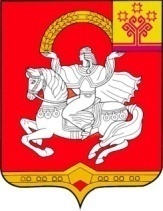 Чувашская  РеспубликаЯльчикский муниципальный округАдминистрация Яльчикского муниципального округаПОСТАНОВЛЕНИЕ«13» марта 2024 г. № 178село ЯльчикиВ отдел образования и молодежной политики администрации Яльчикского муниципального округа Чувашской Республики _______________________________________(ФИО родителя (законного представителя ребенка)проживающего (ей) по адресу _____________________________________________________контактный телефон: _____________________СОСТАВмуниципальной межведомственной комиссии по организации отдыха и оздоровления детей в Яльчикском муниципальном округе Чувашской РеспубликиСОСТАВмуниципальной межведомственной комиссии по организации отдыха и оздоровления детей в Яльчикском муниципальном округе Чувашской РеспубликиСОСТАВмуниципальной межведомственной комиссии по организации отдыха и оздоровления детей в Яльчикском муниципальном округе Чувашской РеспубликиНиколаев В.А.-заместитель главы администрации МО - начальник отдела образования и молодёжной политики  администрации Яльчикского муниципального округа Чувашской Республики, председатель комиссииНикифорова Е.И.заместитель начальника отдела образования и молодежной политики администрации Яльчикского муниципального округа Чувашской Республики, заместитель председателя комиссии Векова Л.Н.-педагог дополнительного образования Муниципального бюджетного учреждения дополнительного образования «Дом детского творчества» Яльчикского муниципального округа Чувашской Республики,  секретарь комиссии Члены комиссииМинигалиев И.Ш.-начальник отделения полиции по Яльчикскому району МО МВД РФ «Комсомольский» (по согласованию) Жукова Е.И.-и.о. начальника отдела казенного учреждения Чувашской Республики «Центр занятости населения Чувашской Республики» Министерства труда и социальной защиты Чувашской Республики в Яльчикском муниципальном округе (по согласованию)Воробьев А.В.-уполномоченный по правам ребёнка в Яльчикском муниципальном округе (по      согласованию)Федоров В.Н.- директор бюджетного учреждения Чувашской Республики «Яльчикский центр социального обслуживания населения» Министерства труда и социальной защиты Чувашской Республики (по согласованию)Петрянкина С.Е-заместитель начальника Территориального отдела Управления Роспотребнадзора по Чувашской Республике - Чувашии в Батыревском районе (по согласованию);Сайкин А.Н.-начальник отделения надзорной деятельности и профилактической работы по Яльчикскому муниципальному округу управления надзорной деятельности и профилактической работы Главного управления МЧС России по Чувашской Республике-Чувашии (по согласованию)Теллина И.Н.-начальник финансового отдела администрации Яльчикского муниципального округа Чувашской Республики (по      согласованию)Уркова Н.В.-главный врач бюджетного учреждения Чувашской Республики «Яльчикская центральная районная больница» Министерства здравоохранения  Чувашской Республики (по согласованию)Николаев В.А.-заместитель главы администрации МО - начальник отдела образования и молодёжной политики  администрации Яльчикского муниципального округа Чувашской Республики;Скворцов С.В.-старший методист ИМЦ по инновационным технологиям отдела образования и молодежной политики администрации Яльчикского муниципального округа Чувашской Республики;Явкин В.М.- начальник отдела мобилизованной подготовки, специальных программ и ГОЧС администрации Яльчикского муниципального округа Чувашской Республики;Смирнова Э. И.-директор Муниципального бюджетного учреждения дополнительного образования «Дом детского творчества» Яльчикского муниципального округа Чувашской Республики;  Федоров В.Н.- директор бюджетного учреждения Чувашской Республики «Яльчикский центр социального обслуживания населения» Министерства труда и социальной защиты Чувашской Республики (по согласованию)Сайкин А.Н.-начальник отделения надзорной деятельности и профилактической работы по Яльчикскому району  управления надзорной деятельности и профилактической работы Главного управления МЧС России по Чувашской Республике-Чувашии (по согласованию)Петрянкина С.Е.-заместитель начальника Территориального отдела Управления Роспотребнадзора по Чувашской Республике - Чувашии в Батыревском районе (по согласованию);Минигалиев И.Ш.-начальник отделения полиции по Яльчикскому району МО МВД РФ «Комсомольский» (по согласованию) Чёваш РеспубликиЕлч.к муниципаллăокруг.Елч.к муниципаллёокруг.надминистраций.ЙЫШЁНУ2024 =? март¸н 20-м.ш. №  201  Елч.к ял.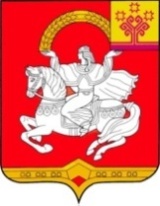 Чувашская  РеспубликаЯльчикскиймуниципальный округАдминистрацияЯльчикскогомуниципального округа 	ПОСТАНОВЛЕНИЕ«20» марта 2024 г. № 201    село Яльчики